    C O M U N E   D I  C E R V E T E R I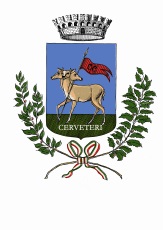 Città Metropolitana di Roma CapitalePiazza Risorgimento, 1 – 00052 Cerveteri – Tel: 06.89630211 Area 3^ - Assetto Uso e Sviluppo del TerritorioServizio Attività ProduttiveSegnalazione Certificata Inizio Attività (S.C.I.A)PER L’AFFIDO IN GESTIONE DI REPARTO__l___ sottoscritt___ (cognome e nome) ______________________________________________________Data di nascita: |__|__|-|__|__|-|__|__|__|__| Cittadinanza _________________________________________Luogo di nascita: Stato _____________________ Provincia______ Comune _________________________Residenza: Provincia __________________________ Comune ____________________________________Indirizzo: ________________________________________________ n. __________ C.A.P. |__|__|__|__|__|Recapito telefonico (obbligatorio) ___________________________________________________________e-mail ____________________________________________________fax __________________________in qualità di:□ titolare dell'omonima□ legale rappresentante dell’impresa individuale della societàDenominata _____________________________________________________________________________Cod. fiscale |__|__|__|__|__|__|__|__|__|__|__|__|__|__|__|__|Partita I.V.A. (se già iscritto) |__|__|__|__|__|__|__|__|__|__|__|__|__|__|__|__|con sede nel Comune di _______________________________________ Provincia ____________________in _____________________________________________________ n. __________ C.A.P. |__|__|__|__|__|N. di iscrizione al Registro Imprese (se già iscritto) ___________________CCIAA di ________________Esercente l’attività di:□ esercizio di vicinato Autorizzazione             n.________________ del I__I__I I__I__I I__I__I__I__ISegnalazione                                                       n.________________ del I__I__I I__I__I I__I__I__I__I□ media Autorizzazione                                    n.________________ del I__I__I I__I__I I__I__I__I__I□ grande struttura di vendita Autorizzazione n._______________ del I__I__I I__I__I I__I__I__I__Icon esercizio organizzato su più reparti appartenenti al settore:□alimentare  □ non alimentare generico □ misto □ altro- Visto l’art.19 della legge n.241/90 e successive modifiche ed integrazioni;- Visto il D.lgs. 114/98;- Vista la Circolare Minindustria n.3467/C del 28 maggio 1999;- Vista la Lege Regionale del Lazio n.33/1999;- Visto l’art.71 del D.lgs. n.59 del 26 marzo 2010;PresentaSegnalazione Certificata Inizio Attività (S.C.I.A.) per affidamento in gestionedel reparto __________________________________________________________________________□ alimentare □ non alimentareper il periodo dal |__|__|-|__|__|-|__|__|__|__| al |__|__|-|__|__|-|__|__|__|__|alla □ impresa individuale □ società denominataCodice fiscale / Partita IVA I__I__I__I__I__I__I__I__I__I__I__I__I__I__I__I__ISede legale ___________________________________ Prov._______________ Stato______________Indirizzo__________________________________________________ n._______ CAP ____________che ha espresso la propria accettazione compilando la dichiarazione allegata al presente modello.Dichiara di essere informato, ai sensi e per gli effetti di cui all'art. 13 del D.Lgs. 196/2003 "Codice inmateria di protezione dei dati personali", che i dati personali raccolti saranno trattati, anche con strumentiinformatici, esclusivamente nell'ambito del procedimento per il quale la presente dichiarazione viene resa.Data ________________ Firma e timbro del titolare o legale rappresentanteDICHIARAZIONE DI ACCETTAZIONE DELL’AFFIDO IN GESTIONE DI REPARTO(da compilare a cura della Ditta/Società che ha preso in gestione il reparto)__l___ sottoscritt___ (cognome e nome) ____________________________________________________Data di nascita: |__|__|-|__|__|-|__|__|__|__| Cittadinanza _______________________________________Luogo di nascita: Stato ____________________ Provincia______ Comune ________________________Residenza: Provincia __________________________ Comune _________________________________Indirizzo: _____________________________________________ n. __________ C.A.P. |__|__|__|__|__|Recapito telefonico (obbligatorio) _________________________________________________________e-mail __________________________________________________fax __________________________in qualità di:□ titolare dell'omonima□ legale rappresentante dell’impresa individuale della societàDenominata __________________________________________________________________________Cod. fiscale |__|__|__|__|__|__|__|__|__|__|__|__|__|__|__|__|Partita I.V.A. (se già iscritto) |__|__|__|__|__|__|__|__|__|__|__|__|__|__|__|__|con sede nel Comune di _______________________________________ Provincia _________________in ___________________________________________________ n. __________ C.A.P. |__|__|__|__|__|N. di iscrizione al Registro Imprese (se già iscritto) ___________________CCIAA di _______________D I C H I A R Adi accettare l'affidamento del/i reparto/i __________________________________dalla Ditta/Società ____________________________________ come dalla stessa contestualmente comunicato;di essere in possesso dei requisiti morali previsti dall'art. 71 del Decreto legislativo n. 59/2010;che non sussistono nei propri confronti "cause di divieto, di decadenza o di sospensione di cui all'art. 10 della legge 31.5.1965, n. 575" (antimafia)(1) ;di essere informato, ai sensi e per gli effetti di cui all'art. 13 del D.Lgs. 196/2003 "Codice in materia di protezione dei dati personali", che i dati personali raccolti saranno trattati, anche con strumenti informatici, esclusivamente nell'ambito del procedimento per il quale la presente dichiarazione viene resa.Allegati OBBLIGATORI:atto comprovante l’affido di reparto, regolarmente registrato ai sensi di legge;Data ________________                                              Firma del titolare o legale rappresentante                                                                                     ___________________________________DA COMPILARE SOLO PER IL COMMERCIO DEL SETTORE ALIMENTARE)IL SOTTOSCRITTO DICHIARA INOLTREPer le imprese individuali (barrare e compilare almeno una delle sottoelencate voci)- di essere in possesso di uno dei seguenti requisiti professionali per l’esercizio dell’attività di vendita osomministrazione:ai sensi dell’art. 71 comma 6 lett. a) del D.lgs. n.59/2010:□ aver frequentato, con esito positivo, un corso professionale per il commercio, la preparazione o lasomministrazione di alimenti (istituito o riconosciuto dalle regioni o dalle province autonome di Trento e di Bolzano). Tale titolo è stato conseguito in data |__|__|-|__|__|-|__|__|__|__| presso________________________________________________________________________________sede di _____________________________ ubicata in _____________________________n.______B) ai sensi dell’art. 71 comma 6 lett. b) del D.lgs. n.59/2010:□ aver prestato la propria opera, per almeno due anni, anche non continuativi, nel quinquennio precedente, presso l ____ seguent ____ impres ___ esercent ____ l’attività nel settore alimentare o della somministrazione al pubblico di alimenti e bevande (indicare quali):1) ditta __________________________________________________________________________con sede a ______________________________ in ______________________________n.______Codice fiscale |__|__|__|__|__|__|__|__|__|__|__|__|__|__|__|__|2) ditta __________________________________________________________________________con sede a ______________________________ in ______________________________n.______Codice fiscale |__|__|__|__|__|__|__|__|__|__|__|__|__|__|__|__|3) ditta __________________________________________________________________________con sede a ______________________________ in ______________________________n.______Codice fiscale |__|__|__|__|__|__|__|__|__|__|__|__|__|__|__|__|(barrare la casella corrispondente al caso di interesse)a) □ in qualità di dipendente qualificato, addetto alla vendita o all’amministrazione o alla preparazionedegli alimenti;b) □ in qualità di socio lavoratore;c) □ in qualità di coadiutore familiare, se trattasi di coniuge, parente o affine entro il terzo gradodell’imprenditore;d) □ in qualità di titolare (Circolare Ministero Sviluppo Economico Prot.n. 0053422 del 18 maggio 2010)comprovata dall’iscrizione all’INPS: dal |__|__|-|__|__|-|__|__|__|__| al |__|__|-|__|__|-|__|__|__|__|                                                          dal |__|__|-|__|__|-|__|__|__|__| al |__|__|-|__|__|-|__|__|__|__|C) ai sensi dell’art. 71 comma 6 lett. c) del D.lgs. n.59/2010:□ essere in possesso di uno dei titoli di studio seguenti, purché nel corso di studi siano previste materie attinenti al commercio, alla preparazione o alla somministrazione di alimenti:Laurea in: □ medicina e veterinaria □ farmacia  □ scienze dell’alimentazione □ biologia □ agraria            □ chimica breve o specialistica attinente alla trasformazione dei prodotti alimentari o alla ristorazione□altro____________________________________________________________□ Diploma di: □ scuola alberghiera □ perito agrario □ maturità professionale per operatrice turistica          □ altro_( essere stato iscritto al REC al n°__________ in data _______________________Il suddetto titolo (laurea, diploma) è stato conseguito in data |__|__|-|__|__|-|__|__|__|__| presso sede di _____________________________ ubicata in ________________________________n.______Per le società (o le imprese individuali), nel caso in cui il delegato alla somministrazione/vendita sia persona diversa dal titolare:-che i requisiti professionali sono posseduti dal___ Sig. _______________________________________che ha compilato e sottoscritto sotto la propria responsabilità la dichiarazione di cui al successivo Allegato B e che, successivamente al rilascio dell’autorizzazione, verrà immediatamente iscritto al Registro Imprese presso la C.C.I.A.A. con tale qualifica.Dichiara infine di essere informato, ai sensi dell'art. 13 del D.Lgs. 196/2003 "Codice in materia di protezione dei dati personali", che i dati personali raccolti saranno trattati, anche con strumenti informatici, esclusivamente nell'ambito del procedimento per il quale la presente dichiarazione vieneresa.Data |__|__|-|__|__|-|__|__|__|__|                                                                               Firma per esteso del dichiarante (*)                                                                             ______________________________(*) E’ OBBLIGATORIO allegare fotocopia completa di un documento di identità in corso di validità deldichiarante, ALLEGATO ADICHIARAZIONI DI ALTRE PERSONE (AMMINISTRATORI, SOCI)INDICATE ALL’ART. 2 D.P.R. 252/1998(compilare SOLO in caso di società)Cognome ___________________________ Nome ____________________ Data di nascita ___/___/_____C.F. |__|__|__|__|__|__|__|__|__|__|__|__|__|__|__|__| Cittadinanza __________________ Sesso: M ı F ıLuogo di nascita: Stato _______________ Provincia ________________ Comune___________________Residenza: Provincia ______________________ Comune ______________________________________Indirizzo ______________________________________________n. __________ c.a.p. |__|__|__|__|__|DICHIARADi essere in possesso dei requisiti morali previsti dall’art. 71 del d.lgs. 59/2010.Che non sussistono nei propri confronti “cause di divieto, di decadenza o di sospensione di cui all’art. 10della legge 31 maggio 1965, n. 575” (antimafia).Il sottoscritto è consapevole che le dichiarazioni false, la falsità negli atti e l’uso di atti falsicomportano l’applicazione delle sanzioni penali previste dall’art. 76 del D.P.R. 28.12.2000 n. 445.Data ________________________ Firma __________________________________________Cognome ___________________________ Nome ____________________ Data di nascita ___/___/_____C.F. |__|__|__|__|__|__|__|__|__|__|__|__|__|__|__|__| Cittadinanza __________________ Sesso: M ı F ıLuogo di nascita: Stato _______________ Provincia ________________ Comune___________________Residenza: Provincia ______________________ Comune ______________________________________Indirizzo ______________________________________________n. __________ c.a.p. |__|__|__|__|__|DICHIARADi essere in possesso dei requisiti morali previsti dall’art. 71 del d.lgs. 59/2010.Che non sussistono nei propri confronti “cause di divieto, di decadenza o di sospensione di cui all’art. 10della legge 31 maggio 1965, n. 575” (antimafia).Il sottoscritto è consapevole che le dichiarazioni false, la falsità negli atti e l’uso di atti falsicomportano l’applicazione delle sanzioni penali previste dall’art. 76 del D.P.R. 28.12.2000 n. 445.Data ________________________ Firma __________________________________________Cognome ___________________________ Nome ____________________ Data di nascita ___/___/_____C.F. |__|__|__|__|__|__|__|__|__|__|__|__|__|__|__|__| Cittadinanza __________________ Sesso: M ı F ıLuogo di nascita: Stato _______________ Provincia ________________ Comune___________________Residenza: Provincia ______________________ Comune ______________________________________Indirizzo ______________________________________________n. __________ c.a.p. |__|__|__|__|__|DICHIARADi essere in possesso dei requisiti morali previsti dall’art. 71 del d.lgs. 59/2010.Che non sussistono nei propri confronti “cause di divieto, di decadenza o di sospensione di cui all’art. 10della legge 31 maggio 1965, n. 575” (antimafia).Il sottoscritto è consapevole che le dichiarazioni false, la falsità negli atti e l’uso di atti falsicomportano l’applicazione delle sanzioni penali previste dall’art. 76 del D.P.R. 28.12.2000 n. 445.Data ________________________ Firma __________________________________________ALLEGATO BDICHIARAZIONI DEL LEGALE RAPPRESENTANTE O PREPOSTO(compilare solo in caso di società esercente il settore alimentare)Il/la sottoscritto/a _______________________________________________________________________Data di nascita |__|__|-|__|__|-|__|__|__|__| Cittadinanza ____________________________ Sesso: M □ F □Codice Fiscale |__|__|__|__|__|__|__|__|__|__|__|__|__|__|__|__|Luogo di nascita: Stato _____________ Provincia _______________ Comune______________________Residenza: Provincia _________________ Comune ___________________________________________Indirizzo _______________________________________________ n. __________ c.a.p. |__|__|__|__|__|□ LEGALE RAPPRESENTANTE della società _______________________________________________□ DESIGNATO PREPOSTO dalla società ___________________________________________________in data |__|__|-|__|__|-|__|__|__|__|DICHIARAdi essere in possesso dei requisiti morali previsti dall’art. 71 del d.lgs. 59/2010;che non sussistono nei propri confronti “cause di divieto, di decadenza o di sospensione di cui all’art.10 della legge 31 maggio 1965, n. 575” (antimafia).di essere in possesso di uno dei seguenti requisiti professionali:A) ai sensi dell’art. 71 comma 6 lett. a) del D.lgs. n.59/2010:ı aver frequentato, con esito positivo, un corso professionale per il commercio, la preparazione o lasomministrazione di alimenti (istituito o riconosciuto dalle regioni o dalle province autonome di Trentoe di Bolzano). Tale titolo è stato conseguito in data |__|__|-|__|__|-|__|__|__|__|presso_______________________________________ sede di _________________________________ubicata in __________________________________n.______B) ai sensi dell’art. 71 comma 6 lett. b) del D.lgs. n.59/2010:ı aver prestato la propria opera, per almeno due anni, anche non continuativi, nel quinquennioprecedente, presso l____ seguent____ impres___ esercent____ l’attività nel settore alimentare o dellasomministrazione al pubblico di alimenti e bevande (indicare quali):1) ditta _____________________________________________________________________________con sede a _________________________________ in _______________________________n._____Codice fiscale |__|__|__|__|__|__|__|__|__|__|__|__|__|__|__|__|2) ditta _____________________________________________________________________________con sede a _________________________________ in _______________________________n._____Codice fiscale |__|__|__|__|__|__|__|__|__|__|__|__|__|__|__|__|3) ditta _____________________________________________________________________________con sede a _________________________________ in _______________________________n._____Codice fiscale |__|__|__|__|__|__|__|__|__|__|__|__|__|__|__|__|(barrare la casella corrispondente al caso di interesse)a) ı in qualità di dipendente qualificato, addetto alla vendita o all’amministrazione o alla preparazione deglialimenti;b) □in qualità di socio lavoratore;c) □ in qualità di coadiutore familiare, se trattasi di coniuge, parente o affine entro il terzo grado dell’imprenditore;d) □ in qualità di titolare (Circolare Ministero Sviluppo Economico Prot.n. 0053422 del 18 maggio 2010)comprovata dall’iscrizione all’INPS: dal |__|__|-|__|__|-|__|__|__|__| al |__|__|-|__|__|-|__|__|__|__|                                                          dal |__|__|-|__|__|-|__|__|__|__| al |__|__|-|__|__|-|__|__|__|__|C) ai sensi dell’art. 71 comma 6 lett. c) del D.lgs. n.59/2010:□ essere in possesso di uno dei titoli di studio seguenti, purché nel corso di studi siano previste materieattinenti al commercio, alla preparazione o alla somministrazione di alimenti:□ Laurea in: □ medicina e veterinaria □ farmacia ı scienze dell’alimentazione □ biologia □ agraria□ chimica □ breve o specialistica attinente alla trasformazione dei prodotti alimentari o alla ristorazione□ altro (iscrizione al REC al n°_______ in data__________________________________________□ Diploma di: □ scuola alberghiera □ perito agrario □ maturità professionale per operatrice turistica□ altro___________________________________________________________________Il suddetto titolo (laurea, diploma) è stato conseguito in data |__|__|-|__|__|-|__|__|__|__| pressosede di _____________________________ ubicata in __________________________________n.______Dichiara, altresì, di essere informato, ai sensi e per gli effetti di cui all'art. 13 del D.Lgs.196/2003 "Codicein materia di protezione dei dati personali", che i dati personali raccolti saranno trattati, anche con strumentiinformatici, esclusivamente nell'ambito del procedimento per il quale la presente dichiarazione è resa".Il sottoscritto è consapevole che le dichiarazioni false, la falsità negli atti e l’uso di atti falsi comportanol’applicazione delle sanzioni penali previste dall’art. 76 del D.P.R. 28.12.2000 n. 445.Data ______________________                                                                                                         Firma                                                                 ____________________________________________Decreto Legislativo 26 marzo 2010 n.59Art.71(Requisiti di accesso e di esercizio delle attività commerciali)1. Non possono esercitare l'attività commerciale di vendita e di somministrazione:a) coloro che sono stati dichiarati delinquenti abituali, professionali o per tendenza, salvo che abbianoottenuto la riabilitazione;b) coloro che hanno riportato una condanna, con sentenza passata in giudicato, per delitto non colposo, per ilquale e' prevista una pena detentiva non inferiore nel minimo a tre anni, sempre che sia stata applicata, inconcreto, una pena superiore al minimo edittale;c) coloro che hanno riportato, con sentenza passata in giudicato, una condanna a pena detentiva per uno deidelitti di cui al libro II, Titolo VIII, capo II del codice penale, ovvero per ricettazione, riciclaggio,insolvenza fraudolenta, bancarotta fraudolenta, usura, rapina, delitti contro la persona commessi conviolenza, estorsione;d) coloro che hanno riportato, con sentenza passata in giudicato, una condanna per reati contro l'igiene e lasanità pubblica, compresi i delitti di cui al libro II, Titolo VI, capo II del codice penale;e) coloro che hanno riportato, con sentenza passata in giudicato, due o più condanne, nel quinquennioprecedente all'inizio dell'esercizio dell'attività, per delitti di frode nella preparazione e nel commercio deglialimenti previsti da leggi speciali;f) coloro che sono sottoposti a una delle misure di prevenzione di cui alla legge 27 dicembre 1956, n. 1423, onei cui confronti sia stata applicata una delle misure previste dalla legge 31 maggio 1965, n. 575, ovvero amisure di sicurezza non detentive;2. Non possono esercitare l'attività di somministrazione di alimenti e bevande coloro che si trovano nellecondizioni di cui al comma 1, o hanno riportato, con sentenza passata in giudicato, una condanna per reaticontro la moralità pubblica e il buon costume, per delitti commessi in stato di ubriachezza o in stato diintossicazione da stupefacenti; per reati concernenti la prevenzione dell'alcolismo, le sostanze stupefacenti opsicotrope, il gioco d'azzardo, le scommesse clandestine, per infrazioni alle norme sui giochi.3. Il divieto di esercizio dell'attività, ai sensi del comma 1, lettere b), e), d), e) e f) permane per la durata dicinque anni a decorrere dal giorno in cui la pena e' stata scontata. Qualora la pena si sia estinta in altro modo,il termine di cinque anni decorre dal giorno del passaggio in giudicato della sentenza, salvo riabilitazione.4. Il divieto di esercizio dell'attività non si applica qualora, con sentenza passata in giudicato sia stataconcessa la sospensione condizionale della pena sempre che non intervengano circostanze idonee a incideresulla revoca della sospensione.5. In caso di società, associazioni od organismi collettivi i requisiti di cui al comma 1 devono essereposseduti dal legale rappresentante, da altra persona preposta all'attività commerciale e da tutti i soggettiindividuati dall'articolo 2, comma 3, del decreto del Presidente della Repubblica 3 giugno 1998, n. 252.…..OMISSIS…..